Цифровое зарядное устройство D2 Руководство по эксплуатации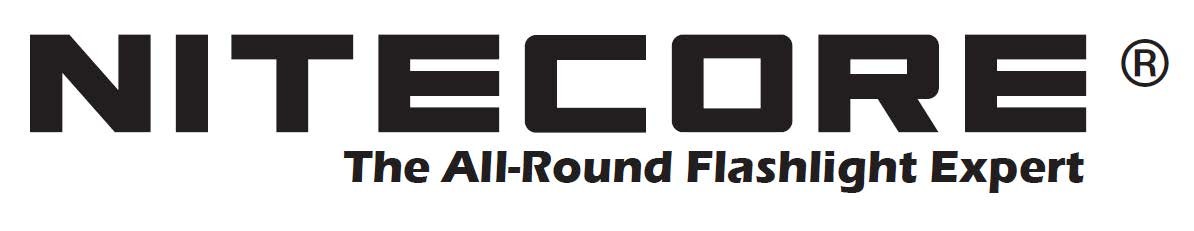 Nitecore D2 - универсальное интеллектуальное зарядное устройство, совместимое практически со всеми цилиндрическими аккумуляторами, тем самым устраняющее необходимость нескольких зарядных устройств. D2 автоматически принимает литий-ионные, никель-металл-гибридные и никилево- кадмиевые аккумуляторы, а также возможна зарядка Литий-железо-фосфатный батареи через ручной выбор. Электронная схема интеллектуального зарядного устройства выбирает оптимальный режим зарядки (CC, CV и DV/DT) для данного аккумулятора и каждый из двух управляемых микрокомпьютером зарядных слотов затем контролирует и заряжает аккумулятор самостоятельно. Кроме того, интегрированный цифровой ЖК четко отображает прогресс зарядки, напряжения, тока и времени в то время как функция интеллектуального автоматического выключения питания своевременно срабатывает, когда зарядка завершена. Nitecore D2: самые передовые в мире , полностью автоматические цифровые зарядные устройства. Это так  же просто, как подключить, обнаружить и зарядить.ХарактеристикиВозможность зарядки 2 аккумуляторов одновременноКаждый из двух слотов проверяет и заряжает самостоятельноСовместим и идентифицирует литиевые (26650, 22650, 18650, 1 7670, 18490, 17500, 18350, 16340 (RCR123), 14500, 10440), никилево-галидные и никилево- кадмиевые (AA, AAA, AAAA, C) аккумуляторыОптимизированное зарядное устройство разработано для IMR батарейВстроенная ЖК-панель четко отображает зарядные параметры и прогрессДва удобно расположенные боковые кнопки позволяют легко выбирать конкретные типы аккумуляторов и зарядные параметрыИнтеллектуальная схема определяет тип батареи и статус еще до ввода автоматического режима заряда (CC, CV, DV / DT)Автоматически обнаруживает статус заряда батареи и выбирает необходимости напряжения и режима зарядки (за исключением Литий-железо- фосфатный батареи, которые требуют ручной выбор)Совместимость с Литий-железо-фосфатный батарейСовместимость с батареями с малой емкостьюАвтоматически перестает заряжаться, когда зарядка законченаВозможность предупреждения перезарядки для защиты батареиОсобенности контроля температуры для предотвращения перегреваИзготовлен из прочного ABS (огнезащитный / огнестойкий)Защита от неправильной полярностиПредназначен для оптимального рассеивания теплаСертифицирован ПОСВВ, CE, FCC и ЦИКЗастрахован по всему миру, ООО Ping An Insurance (Group) компанией, КитайТехнические характеристикиВход: 100-240 В переменного тока 50/60 Гц 0.25A (MAX), DC 12V 1A Выходное напряжение: 4,2 В ± 1% / 3,7 ± 1% / 1,48 ± 1%Выходной ток: 500 мА х 2Совместим с:  Литий-ионная / IMR / LiFePO4: 26650, 22650, 18650, 17670, 18490,1750 0,18350, 16340 (RCR123), 14500, 10440 Ni-MH / Ni-Cd: AA, AAA, AAAA, CРазмеры: 143 мм × 74 мм × 36 ммВес: 168 г (без батарей и шнура питания)Руководство по эксплуатацииПодключите один конец шнура питания или адаптера автомобильной зарядки к зарядному устройству D2. Подключите другой конец шнура к применяемой розетке. ЖК-дисплей и блок индикаторов батареи загорится, пока зарядное устройство работает в режиме быстрой самопроверки. По окончании проверки, на экране появится название продукта, блок потускнеет и зарядное устройство перейдет в режим ожидания. Если в течение 1 минуты аккумулятор не обнаруживается, зарядное устройство автоматически перейдет в режим Eco (подсветка ЖК-дисплея выключится). Если батарея устанавливается в режиме экономии энергии, просто нажмите любую кнопку, чтобы включить ЖК- дисплей.D2 имеет два зарядных слота, каждый из которых заряжает и контролирует батарею самостоятельно. Аккумуляторные батареи различного химического состава и напряжения могут взиматься одновременно с использованием 1 или 2 зарядных слотов. При установке аккумулятора, убедитесь, что положительные и отрицательные концы соответствуют положительному (+) и отрицательному (-) символу на зарядном устройстве. Неправильная установка может привести к неспособности инициировать процесс зарядки.Примечаение: D2 подходит для зарядки 3.7V литиево-ионного аккумулятора, 1.2V, никель-металл-гибридного / никилево-кадмиевого аккумулятора и 3.2v литий-железо-фосфатного аккумулятора. Смотрите описание размеров батарей выше.Когда вставляется аккумулятор, в первую очередь D2 осуществляет короткий тест в результате чего индикаторы батареи начинают по очереди светиться и в последовательности от основания до вершины. Когда тест завершен, D2 переходит к режиму зарядки. Если обнаружены любые необычные обстоятельства, например, неправильная установка батареи, блок индикаторов батареи начинают быстро мигать и на экране высвечивается "Err", призывая к немедленному удалению батареи.В Процессе зарядки, блок индикаторов батареи будет ритмично мигать, чтобы указать на непрерывный процесс зарядки. Состояние питания и прогресс зарядки указывается некоторым количеством индикаторов на блоке, которые стабильно светятся. ЖК-дисплей также отображает напряжение батареи, а затем в последовательности ток заряда и истекшее время зарядки. Нажатие боковой кнопки "MODE" повторит все эти параметры зарядки. Для просмотра прогресса зарядки другого слота, нажмите боковую кнопку "SLOT" для выбора необходимого слота. После завершения зарядки, все блоки индикаторов пяти батарей стабильно загораются и отображают "Chg.Finish" на ЖК-дисплее. Примечание: Когда в D2 заряжаются один или два аккумулятора, каждый слот зарядки получит максимальный выходной ток 0.5A.Зарядка литий-железо-фосфатных аккумуляторовДля зарядки литий-железо-фосфатного аккумулятора, просто нажмите и удерживайте кнопку сторону «MODE» в течение более 2 секунд сразу после завершения проверки батареи т и появления "LiFePO4" на ЖК-дисплее, чтобы указать активацию Литий-железо-фосфатный режим зарядки. Для выхода Литий-железо-фосфатный режим зарядки, просто нажмите и удерживайте боковую кнопку "MODE" более 2 секунд еще раз, или удалить и переустановить батарею.Зарядка малогабаритных аккумуляторовПри зарядке батареи с емкостью ниже, чем 750mAh (например ААА, 10440 и 16340 батарей), рекомендуется низкий разряд тока для продления срока службы батареи.Спасибо, что выбираете NITECORE!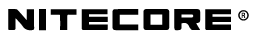 Профессиональный фонарь для различных областей примененияЧтобы выбрать низкий ток зарядки, в обычном режиме зарядки, просто нажмите боковую кнопку "SLOT" у, чтобы выбрать нужный слот батареи, а затем нажмите и удерживайте кнопку сбоку «MODE» в течение более 1 секунды до отображения "LOW" на ЖК-дисплее с указанием активации режиме низкой текущей зарядки. Для выхода нажмите и вновь удерживайте боковую кнопку«MODE» в течение более 1 секунды или удалите и переустановить батарею.Режим ночной зарядкиПри зарядке батареи ночью, рекомендуется режим ночной зарядки . Просто нажмите и удерживайте кнопку сбоку "Slot" более чем 1 секунду в любом состоянии, пока подсветка ЖК-дисплея не выключится, активируя таким образом режим ночной зарядки. Эта функция обеспечивает спокойный сон без нарушения их ЖК-подсветки D2 и мигающих светодиодов. Для выхода из ночного режима и включения подсветки, снова нажмите и удерживайте кнопку сбоку "Slot" более чем на 1 секунду.Активация аккумулятораДля каждого установленного аккумулятора, D2 активирует батарею, зарядки в течение 6 секунд при слабом токе. Если обнаруживается нулевое напряжение, "Err" будет отображаться на ЖК-экране. Если активация проходит не с первого раза, пожалуйста, удалите и заново установите батарею снова и активируйте во второй раз.Примечание: D2 не рекомендуется для использования с сильно разряженным (беспотенциальным) Незащищенным Литий-ионным аккумулятором. Литий- ионный аккумулятор без защитной схемы может потенциально привести к пожару или взрыву.Предупреждение переработкиD2 оснащен продвинутой "сверхурочной" функции безопасности. D2 оснащен продвинутой "сверхурочных" функции безопасности.D2 будет индивидуально отслеживать прошедшее время зарядки для каждого слота батареи и если конкретный слот превышает 20 часов, D2 автоматически выключаетслот и отображает полные блоки зарядки, чтобы указать назавершение процесса зарядки. Эта функция снижает риск, вызываемый аккумуляторами низкого качества.Меры предосторожностиD2 совместим с батареями разных размеров, поэтому при зарядке определенные батареек (например, 26650 и AAA), ручную регулировку положения батареи в слот рекомендуется, чтобы обеспечить твердый контакт между обеих сторон батареи и точки соприкосновения металла с зарядным гнездом.зарадка D2 возможна только с литий-ионными, Литий-железо-фосфатный, никель-металл-гибридными и никилево-кадмиевыми аккумуляторы. Никогда не используйте в D2 с другими типами батарей, так как это может привести к взрыву батареек, образованию трещин или утечки, причинении имущественного ущерба и / или травмы.D2 следует использовать только в помещении или в автомобиле и ни при каких обстоятельствах он не должен подвергаться воздействию воды, высокой влажности и низких или высоких температурах окружающей среды.Не разбирать или модифицировать устройство.Дети в возрасте до 18 должны быть под присмотром взрослого при использовании D2.безопасная рабочая температура для D2 - между 0 ° C - 40 ° CНе используйте и не храните устройство вблизи открытого огня, прямых солнечных лучей, нагревательных приборов или других высокотемпературных средах.Гарантийное обслуживаниеВсе изделия NITECORE® имеют гарантию качества. Бракованные/дефективные изделия могут быть обменяны через местного дистрибьютора/дилера в течение 14 дней с момента покупки. Через 14 дней, все неисправные/испорченные устройства NITECORE ® будут отремонтированы бесплатно в течение 18месяцев с даты покупки. После 18 месяцев, ограниченная гарантия распространяется, покрывая расходы на оплату работы и обслуживания, но не стоимость аксессуаров или запасных частей. Гарантия аннулируется во всех следующих ситуациях:Устройство(а) сломано(ы), реконструировано(ы) и / или исправлены посторонними лицами.Устройство(а) оказывается(ются) повреждено(ы) из-за неправильного обращения.Устройство(а) повреждено(ы) из-за утечки батареи. Для получения последней информации о продуктах и услугах компании NITECORE® , пожалуйста, обратитесь к местному представительству NITECORE® или отправьте по электронной почте service@nitecore.comЗа всеми изменениями в линейке продуктов обращайтесь на официальный сайт Nitecore.Подписывайтесь на нас на Facebook: Nitecore Flashlights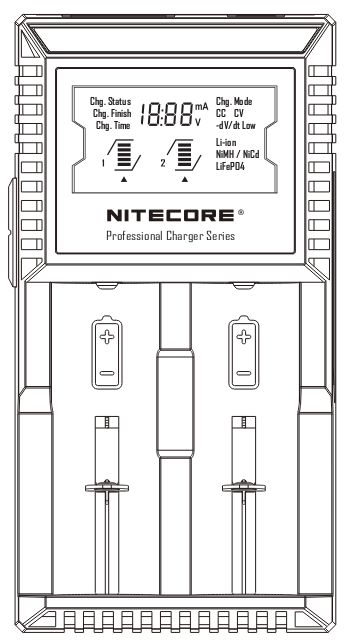 